REQUEST TO AMEND A PERSONAL BUDGET - non RESIDENTIAL The Personal Budget must be sufficient to meet the persons assessed care and support needs and reflect market conditions.(The Care Act 2014. S26 Personal Budgets)REQUEST TO AMEND A PERSONAL BUDGET - non RESIDENTIAL The Personal Budget must be sufficient to meet the persons assessed care and support needs and reflect market conditions.(The Care Act 2014. S26 Personal Budgets)REQUEST TO AMEND A PERSONAL BUDGET - non RESIDENTIAL The Personal Budget must be sufficient to meet the persons assessed care and support needs and reflect market conditions.(The Care Act 2014. S26 Personal Budgets)REQUEST TO AMEND A PERSONAL BUDGET - non RESIDENTIAL The Personal Budget must be sufficient to meet the persons assessed care and support needs and reflect market conditions.(The Care Act 2014. S26 Personal Budgets)REQUEST TO AMEND A PERSONAL BUDGET - non RESIDENTIAL The Personal Budget must be sufficient to meet the persons assessed care and support needs and reflect market conditions.(The Care Act 2014. S26 Personal Budgets)REQUEST TO AMEND A PERSONAL BUDGET - non RESIDENTIAL The Personal Budget must be sufficient to meet the persons assessed care and support needs and reflect market conditions.(The Care Act 2014. S26 Personal Budgets)REQUEST TO AMEND A PERSONAL BUDGET - non RESIDENTIAL The Personal Budget must be sufficient to meet the persons assessed care and support needs and reflect market conditions.(The Care Act 2014. S26 Personal Budgets)REQUEST TO AMEND A PERSONAL BUDGET - non RESIDENTIAL The Personal Budget must be sufficient to meet the persons assessed care and support needs and reflect market conditions.(The Care Act 2014. S26 Personal Budgets)REQUEST TO AMEND A PERSONAL BUDGET - non RESIDENTIAL The Personal Budget must be sufficient to meet the persons assessed care and support needs and reflect market conditions.(The Care Act 2014. S26 Personal Budgets)REQUEST TO AMEND A PERSONAL BUDGET - non RESIDENTIAL The Personal Budget must be sufficient to meet the persons assessed care and support needs and reflect market conditions.(The Care Act 2014. S26 Personal Budgets)REQUEST TO AMEND A PERSONAL BUDGET - non RESIDENTIAL The Personal Budget must be sufficient to meet the persons assessed care and support needs and reflect market conditions.(The Care Act 2014. S26 Personal Budgets)REQUEST TO AMEND A PERSONAL BUDGET - non RESIDENTIAL The Personal Budget must be sufficient to meet the persons assessed care and support needs and reflect market conditions.(The Care Act 2014. S26 Personal Budgets)REQUEST TO AMEND A PERSONAL BUDGET - non RESIDENTIAL The Personal Budget must be sufficient to meet the persons assessed care and support needs and reflect market conditions.(The Care Act 2014. S26 Personal Budgets)REQUEST TO AMEND A PERSONAL BUDGET - non RESIDENTIAL The Personal Budget must be sufficient to meet the persons assessed care and support needs and reflect market conditions.(The Care Act 2014. S26 Personal Budgets)Persons DetailsPersons DetailsPersons DetailsPersons DetailsPersons DetailsPersons DetailsPersons DetailsPersons DetailsPersons DetailsPersons DetailsPersons DetailsPersons DetailsPersons DetailsPersons DetailsName:Mosaic ID:Mosaic ID:Mosaic ID:Home Address:Home Address:Personal Weekly BudgetPersonal Weekly BudgetPersonal Weekly BudgetPersonal Weekly BudgetPersonal Weekly BudgetPersonal Weekly BudgetPersonal Weekly BudgetPersonal Weekly BudgetPersonal Weekly BudgetPersonal Weekly BudgetPersonal Weekly BudgetPersonal Weekly BudgetPersonal Weekly BudgetPersonal Weekly BudgetSupport hours required to meet Outcomes:Support hours required to meet Outcomes:Support hours required to meet Outcomes:Support hours required to meet Outcomes:Support hours required to meet Outcomes:Support hours required to meet Outcomes:RATEHRSCOST (per Hr)COST (per Hr)COST (per Hr)TOTALEnter number of hrs required in multiples of 0.5
for the applicable RateEnter number of hrs required in multiples of 0.5
for the applicable RateEnter number of hrs required in multiples of 0.5
for the applicable RateEnter number of hrs required in multiples of 0.5
for the applicable RateEnter number of hrs required in multiples of 0.5
for the applicable RateEnter number of hrs required in multiples of 0.5
for the applicable RateStandard0.0@£19.00£19.00£19.00£0.00Enter number of hrs required in multiples of 0.5
for the applicable RateEnter number of hrs required in multiples of 0.5
for the applicable RateEnter number of hrs required in multiples of 0.5
for the applicable RateEnter number of hrs required in multiples of 0.5
for the applicable RateEnter number of hrs required in multiples of 0.5
for the applicable RateEnter number of hrs required in multiples of 0.5
for the applicable RateUrban0.0@£21.85£21.85£21.85£0.00Enter number of hrs required in multiples of 0.5
for the applicable RateEnter number of hrs required in multiples of 0.5
for the applicable RateEnter number of hrs required in multiples of 0.5
for the applicable RateEnter number of hrs required in multiples of 0.5
for the applicable RateEnter number of hrs required in multiples of 0.5
for the applicable RateEnter number of hrs required in multiples of 0.5
for the applicable RateRural0.0@£22.40£22.40£22.40£0.00Enter number of hrs required in multiples of 0.5
for the applicable RateEnter number of hrs required in multiples of 0.5
for the applicable RateEnter number of hrs required in multiples of 0.5
for the applicable RateEnter number of hrs required in multiples of 0.5
for the applicable RateEnter number of hrs required in multiples of 0.5
for the applicable RateEnter number of hrs required in multiples of 0.5
for the applicable RateIsolated0.0@£25.65£25.65£25.65£0.00Personal Weekly Budget:Personal Weekly Budget:Personal Weekly Budget:Personal Weekly Budget:Personal Weekly Budget:Personal Weekly Budget:Personal Weekly Budget:Personal Weekly Budget:Personal Weekly Budget:Personal Weekly Budget:Personal Weekly Budget:Personal Weekly Budget:£0.00Available Support within (or close to) the Personal Budget exploredAvailable Support within (or close to) the Personal Budget exploredAvailable Support within (or close to) the Personal Budget exploredAvailable Support within (or close to) the Personal Budget exploredAvailable Support within (or close to) the Personal Budget exploredAvailable Support within (or close to) the Personal Budget exploredAvailable Support within (or close to) the Personal Budget exploredAvailable Support within (or close to) the Personal Budget exploredAvailable Support within (or close to) the Personal Budget exploredAvailable Support within (or close to) the Personal Budget exploredAvailable Support within (or close to) the Personal Budget exploredAvailable Support within (or close to) the Personal Budget exploredAvailable Support within (or close to) the Personal Budget exploredAvailable Support within (or close to) the Personal Budget exploredSupport RequestedSupport RequestedSupport RequestedSupport RequestedSupport RequestedSupport RequestedSupport RequestedSupport RequestedSupport RequestedSupport RequestedSupport RequestedSupport RequestedSupport RequestedSupport RequestedProvider Care Rate:Provider Care Rate:Provider Care Rate:Provider Care Rate:Provider Care Rate:Provider Care Rate:Provider Care Rate:HRSCOST (per Hr)COST (per Hr)COST (per Hr)TOTAL0.0@£0.00£0.00£0.00£0.00Please explain why the proposed provision is the ONLY provision that can meet the Support OutcomePlease explain why the proposed provision is the ONLY provision that can meet the Support OutcomePlease explain why the proposed provision is the ONLY provision that can meet the Support OutcomePlease explain why the proposed provision is the ONLY provision that can meet the Support OutcomePlease explain why the proposed provision is the ONLY provision that can meet the Support OutcomePlease explain why the proposed provision is the ONLY provision that can meet the Support OutcomePlease explain why the proposed provision is the ONLY provision that can meet the Support OutcomePlease explain why the proposed provision is the ONLY provision that can meet the Support OutcomePlease explain why the proposed provision is the ONLY provision that can meet the Support OutcomePlease explain why the proposed provision is the ONLY provision that can meet the Support OutcomePlease explain why the proposed provision is the ONLY provision that can meet the Support OutcomePlease explain why the proposed provision is the ONLY provision that can meet the Support OutcomePlease explain why the proposed provision is the ONLY provision that can meet the Support OutcomePlease explain why the proposed provision is the ONLY provision that can meet the Support OutcomeRequest DetailsRequest DetailsRequest DetailsRequest DetailsRequest DetailsRequest DetailsRequest DetailsRequest DetailsRequest DetailsRequest DetailsRequest DetailsRequest DetailsRequest DetailsRequest DetailsDate for increased budget requested from:Date for increased budget requested from:Date for increased budget requested from:Date for increased budget requested from:SignatureSignatureSignatureSignatureSignatureSignatureSignatureSignatureSignatureSignatureRequest OutcomeRequest OutcomeRequest OutcomeRequest OutcomeRequest OutcomeRequest OutcomeRequest OutcomeRequest OutcomeRequest OutcomeRequest OutcomeRequest OutcomeRequest OutcomeRequest OutcomeRequest OutcomeSignatureSignatureSignatureSignatureSignatureFurther Action RequiredFurther Action RequiredFurther Action RequiredFurther Action RequiredFurther Action RequiredFurther Action RequiredFurther Action RequiredFurther Action RequiredFurther Action RequiredFurther Action RequiredFurther Action RequiredFurther Action RequiredFurther Action RequiredFurther Action RequiredReview Date: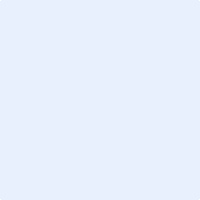 